            ҠАРАР                                                                        РЕШЕНИЕ       «09» февраль 2018 й.               №36-1                   «09»февраля 2018 г.О деятельности Совета сельского поселения Удельно-Дуванейский сельсовет муниципального района Благовещенский район Республики Башкортостан в 2017 году      Заслушав информацию главы сельского поселения Удельно-Дуванейский сельсовет муниципального района Благовещенский район Республики Башкортостан Жилиной Н.С.о деятельности Совета сельского поселения Удельно –Дуванейский сельсовет муниципального района Благовещенский район Республики Башкортостан в 2017 году ( прилагается) Совет сельского поселения Удельно –Дуванейский сельсовет муниципального района Благовещенский район Республики Башкортостан.РЕШИЛ:Признать работу Совета сельского поселения Удельно –Дуванейский сельсовет муниципального района Благовещенский район Республики Башкортостан за 2017 год удовлетворительной.Отчет главы  сельского поселения Удельно-Дуванейский сельсовет муниципального района Благовещенский район Республики Башкортостан Жилиной Н.С. «О деятельности Совета сельского поселения  Удельно-Дуванейский сельсовет муниципального района Благовещенский район Республики Башкортостан в 2017 году» принять к сведению.Считать приоритетными задачами в дальнейшей работе Совета сельского поселения Удельно – Дуванейский сельсовет муниципального района Благовещенский район Республики Башкортостан:- совершенствование нормативной правовой базы;- создание благоприятных условий для социально –экономического развития сельского поселения;- приоритетная поддержка развития предпринимательства;- принятие мер по увеличению налоговых и неналоговых доходов бюджета сельского поселения Удельно –Дуванейский сельсовет;- содействие развитию молодежного парламентаризма по средствам активизации работы Молодежного совета при Совете сельского поселения Удельно –Дуванейский сельсовет;- расширение границ открытости информации о деятельности местного самоуправления.  4. Депутатам Совета сельского поселения Удельно –Дуванейский сельсовет муниципального района Благовещенский район Республики башкортостан усилить работу по изучению и решению проблем  избирателей в округах сельского поселения Удельно –Дуванейский сельсовет муниципального района Благовещенский район Республики Башкортостан усилить работу по изучению и решению проблем избирателей в округах.5. Контроль  за выполнением данного решения возложить на главу  сельского поселения Удельно-Дуванейский сельсовет муниципального района Благовещенский район Республики Башкортостан.    Глава сельского поселения:	                                                   Н.С.ЖилинаОтчет о деятельности Совета сельского поселения Удельно-Дуванейский сельсовет муниципального района Благовещенский район  Республики Башкортостан в 2017 году.Уважаемые депутаты! Приглашённые! (слайд № 1)     В соответствии с пунктом 11.1 статьи 35 и пунктом 5.1 Федерального закона  от 6 октября 2003 года №131-ФЗ «Об общих принципах организации местного самоуправления в Российской Федерации» и  со статьёй 19 Устава Совета  сельского поселения Удельно-Дуванейский сельсовет муниципального района Благовещенский район Республики Башкортостан позвольте представить отчёт о деятельности Совета сельского поселения Удельно-Дуванейский сельсовет муниципального района Благовещенский район  Республики Башкортостан в 2017 году.	(слайд № 2)		             Нынешний состав Совета сельского поселения двадцать седьмого  созыва сформирован из 10 депутатов по итогам выборов 13 сентября 2015 года, из них  7 женщин и 3 мужчин. По уровню образования состав депутатского корпуса:   1- высшее (глава сельского поселения), 3- среднее специальное, 6 - начальное профессиональное. Возраст депутатов: от 35 до 40 лет – 1 человек, от 40-50 лет – 2 человека, от 50-60 лет – 5 человек, от 60-65 лет - 2 человека. В Совете представлены представители следующих партий: 7 человек от «Единой России», 1 человек от партии Российская экологическая партия  «Зеленые », 1 – от партии «ЛДПР», 1 от  «КПРФ».  Мы проработали 2 года и 3 месяца срока полномочий депутатского корпуса  из четырех лет, определённых Уставом сельского поселения Удельно-Дуванейский сельсовет. Он подтвердил, что представительный орган  власти сельского поселения способен работать конструктивно, выполняя свои полномочия и не забывая за текущими вопросами перспективу завтрашнего дня. (слайд № 3)    При  Совете  сельского поселения работает три Постоянные комиссии: по  бюджету, налогам и вопросам муниципальной собственности;  по  развитию предпринимательства, земельным вопросам, благоустройству и экологии; по социально-гуманитарным вопросам.       Совет сельского поселения Удельно-Дуванейский сельсовет в ногу со временем корректировал Устав сельского поселения Удельно-Дуванейский сельсовет, участвовал в осуществлении бюджетного процесса, решал заявительные вопросы граждан, распределял на 2017 год расходование межбюджетных трансфертов. (слайд № 4)			                       Депутаты Совета  сельского поселения Удельно-Дуванейский сельсовет достаточно активно, ответственно и заинтересованно подходили к выполнению своих полномочий, работали во взаимодействии с Администрацией сельского поселения Удельно-Дуванейский сельсовет, должностными лицами ,населением. Каждому депутаты распечатаны и даны социальные карты округов, которые они постоянно ведут. (слайд № 5)       В 2017 году было созвано 17 заседаний Совета, на которых рассмотрено 57 вопросов, за исключением решений о повестке дня, рабочих органах заседания и по процедурным вопросам. Главой сельского поселения изданы 4 постановления по организации деятельности Совета.      В Совет поступило 2 обращения, на которые даны ответы в срок в  соответствии с законодательством РФ.             Всего Советом принято 19 нормативных правовых актов.	       В отчётном периоде проведено 16 заседаний постоянных комиссий, где проходило предварительное рассмотрение, разработка проектов вносимых решений, выработка заключений постоянных комиссий, заслушивание отчётов. (слайд №6)                                    В отчётном периоде было проведено 5 публичных слушаний: по исполнению и проекту бюджета сельского поселения Удельно-Дуванейский сельсовет, по внесению изменений в генеральный план  и правила землепользования и застройки. 	                 На публичные слушания приглашались депутаты Совета, руководители учреждений, общественность. Решения о проведении публичных слушаний и необходимые по закону материалы своевременно обнародовались на информационных стендах и на сайте администрации сельского поселения. Необходимую подготовку выполняла комиссия по организации и проведению публичных слушаний (председатель комиссии Ломкова А.Ф.).       Обеспечивая открытость и прозрачность представительной власти, её информационную доступность,  на информационных стендах администрации и на официальном сайте администрации обнародованы  все нормативные правовые акты Совета сельского поселения Удельно-Дуванейский сельсовет муниципального района Благовещенский район Республики Башкортостан.	    В соответствии с законодательством РФ и РБ, депутаты обязаны предоставлять свои сведения     о доходах и расходах, в 2017 году по итогам проверки Благовещенской межрайонной прокуратурой  выдан акт от 19.06.17 № 42, нарушений закона не выявлено. Я еще раз напоминаю, что  уже сейчас депутаты  начинали собирать справки, для предоставления их  уже с этого года в Администрацию Главы Республики Башкортостан.                Регулярно пополняется принятыми правовыми актами Совета республиканский  Регистр нормативных правовых актов, официальный  сайт в сети Интернет.			                  В течение отчётного периода Совета сельского поселения Удельно-Дуванейский сельсовет, с соблюдением установленных норм и правил решения снимались  с контроля. Главой сельского поселения Удельно-Дуванейский сельсовет, депутатами  по утвержденному графику на избирательных округах проводился приём граждан сельского поселения, осуществлялось рассмотрение их обращений и заявлений.       Всего за 2017 год на личный прием к главе сельского поселения в Совет обратилось 2 человека. О работе в избирательных округах отчитались  10 депутатов.		         (слайд № 7)    Среди обращений  к депутатам Совета преобладали вопросы соцобеспечения, здравоохранения, благоустройства, а также вопросы по дорогам и водоснабжению. Благодаря работе депутатов, округ № 2 депутат Шабаева Л.К., округ № 8 депутат Ярин А.М. выиграли в конкурсе на «Лучшую благоустроенную улицу-2017», которые будут благоустроены за счет республиканских средств. Хорошо поставлена работа с населением  по решению вопросов местного значения  в округе № 5 – депутат Якупова Г.Г., округе № 3 – депутат Федорова Н.А., округе № 9 –депутат Короткова Е.В., округе № 10 депутат Решетникова Н.Г.   Все депутаты принимали активное участие в проведении праздников, сходах граждан. Необходимо активизировать работу депутату округа № 6 Емелеву С.П.      Полагаю, работу Совета сельского поселения Удельно-Дуванейский сельсовет  в отчётном периоде можно оценить как удовлетворительную.	                    Благодарю депутатов за то, что они находят время для работы в Совете сельского поселения Удельно-Дуванейский сельсовет и в избирательных округах.			                    Организационная работа Совета сельского поселения Удельно-Дуванейский сельсовет поставлена на хорошем уровне. Последовательно, соблюдая установленные процедуры, идёт работа по подготовке и проведению мероприятий, осуществляются документирование, контроль, взаимодействие с районными  органами,  ведётся текущая работа, связанная с обеспечением деятельности представительного органа сельского поселения, его постоянных комиссий.    	Подводя итоги всему вышеизложенному,  хочу остановиться на приоритетных задачах в дальнейшей работе Совета сельского поселения Удельно-Дуванейский сельсовет муниципального района Благовещенский район Республики Башкортостан это:- совершенствование нормативной правовой базы;- активизация работы депутатов в избирательных округах, изучение и решение проблем своего избирательного округа;- принятие мер по увеличению налоговых и неналоговых доходов бюджета сельского поселения;- усиление контроля  над  исполнением ранее принятых решений;- расширение границ открытости информации о деятельности органов сельского поселения и доступности к ней.Спасибо за внимание!(слайд № 8)Глава сельского поселения:                                                   Н.С.ЖилинаБАШҠОРТОСТАН РЕСПУБЛИКАhЫБЛАГОВЕЩЕН РАЙОНЫ         МУНИЦИПАЛЬ РАЙОНЫНЫҢ   УДЕЛЬНО-ДЫУАНАЙ АУЫЛ СОВЕТЫ  АУЫЛЫ БИЛӘМӘhЕ СОВЕТЫXXV11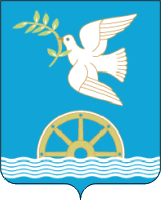 СОВЕТ СЕЛЬСКОГО ПОСЕЛЕНИЯ УДЕЛЬНО-ДУВАНЕЙСКИЙ СЕЛЬСОВЕТМУНИЦИПАЛЬНОГО РАЙОНА БЛАГОВЕЩЕНСКИЙ РАЙОНРЕСПУБЛИКИ  БАШКОРТОСТАНXXV11